Publicado en  Madrid el 29/05/2020 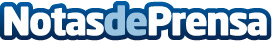 La importancia de la investigación en dragas y eólica offshoreEl Clúster Marítimo Español celebra una nueva jornada online, dónde Igeotest puso de relieve el desarrollo de las distintas metodologías de análisis a la hora de llevar a cabo proyectos de dragado y parques eólicos offshoreDatos de contacto:JoséHenríquez628269082Nota de prensa publicada en: https://www.notasdeprensa.es/la-importancia-de-la-investigacion-en-dragas-y Categorias: Nacional Nautica Sector Marítimo Sector Energético http://www.notasdeprensa.es